ΕΛΛΗΝΙΚΗ ΔΗΜΟΚΡΑΤΙΑ ΥΠΟΥΡΓΕΙΟ ΠΑΙΔΕΙΑΣ, ΕΡΕΥΝΑΣ ΚΑΙ ΘΡΗΣΚΕΥΜΑΤΩΝΠΕΡΙΦΕΡΕΙΑΚΗ Δ/ΝΣΗ Π/ΘΜΙΑΣ & Δ/ΘΜΙΑΣ ΕΚΠ/ΣΗΣ ΑΤΤΙΚΗΣΚΕΝΤΡΟ ΕΚΠΑΙΔΕΥΤΙΚΗΣ & ΣΥΜΒΟΥΛΕΥΤΙΚΗΣ ΥΠΟΣΤΗΡΙΞΗΣ1Ο Κ.Ε.Σ.Υ. Α’ ΑΘΗΝΑΣΤαχ. Δ/νση     : Κανδάνου 18, ΑθήναΤ.Κ.                : 11526Τηλ.                : 210.69.29.611Δ/νση ηλ. ταχυδρομείου: mail@1kesy-a.att.sch.grΠληροφορίες: Κολοκυθά Σ., Κοντζίνου Ι., Κοτσιαφίτου Αν.,                          Ρηγόπουλος Θ.             Αθήνα, 28-03-2019             Αρ. πρωτ.: 467                     Προς           - Σχολικές μονάδες Δ.Ε.            1ου Κ.Ε.Σ.Υ. Α’ ΑθήναςΚοιν.:  - 1ο ΠΕ.Κ.Ε.Σ.  Αττικής            -  Δ.Δ.Ε.  Α’ Αθήνας            -  Περιφερειακή Δ/νση ΠΔΕ                                                           ΑττικήςΘΕΜΑ: «Παροχή Υπηρεσιών Συμβουλευτικής  στον Επαγγελματικό  Προσανατολισμό» Σύμφωνα με το Ν. 4547/12-6-2018 «Αναδιοργάνωση των δομών υποστήριξης της πρωτοβάθμιας και δευτεροβάθμιας εκπαίδευσης και άλλες διατάξεις» και σύμφωνα  με το άρθρο 7, για την εκπλήρωση της αποστολής τους, τα Κ.Ε.Σ.Υ. δραστηριοποιούνται επίσης σε δράσεις Επαγγελματικού Προσανατολισμού. Οι δράσεις Επαγγελματικού Προσανατολισμού σύμφωνα με τον «Ενιαίο Κανονισμό λειτουργίας των Κέντρων Εκπαιδευτικής και Συμβουλευτικής Υποστήριξης (Κ.Ε.Σ.Υ.) και ειδικότερα καθήκοντα και αρμοδιότητες του προσωπικού τους», ΦΕΚ 5614/Β/13-12-2018, άρθρο 16, αφορούν: Στην ομαλή μετάβαση των μαθητών/τριών μεταξύ των εκπαιδευτικών βαθμίδων, την μετάβασή τους στην ενήλικη ζωή και την υποστήριξη αυτών για τη διαμόρφωση της εργασιακής τους ταυτότητας.Στην οργάνωση και εποπτεία των προγραμμάτων Αγωγής Σταδιοδρομίας.Στην οργάνωση και υλοποίηση επισκέψεων στις σχολικές μονάδες περιοχής ευθύνης του  Κ.Ε.Σ.Υ.Στο σχεδιασμό και οργάνωση ενημερώσεων και βιωματικών δράσεων Επαγγελματικού Προσανατολισμού που έχουν σκοπό να υποστηρίξουν τους/τις μαθητές/τριες, σε ατομικό και συλλογικό επίπεδο, να λάβουν ενημερωμένες εκπαιδευτικές και επαγγελματικές αποφάσεις, να σχεδιάσουν συνειδητά και ευέλικτα τη σταδιοδρομία τους και να αποκτήσουν δεξιότητες ζωής.Στην ενημέρωση της κοινότητας των μαθητών/τριών, εκπαιδευτικών και γονέων σχετικά με ζητήματα που αφορούν στο ελληνικό εκπαιδευτικό σύστημα και στις εκάστοτε μεταβολές του, στις διαδικασίες μετάβασης μεταξύ των εκπαιδευτικών βαθμίδων και στην αγορά εργασίας, στα ιδιαίτερα χαρακτηριστικά των μετα-λυκειακών και τριτοβάθμιων σχολών, στις τάσεις και τα χαρακτηριστικά της αγοράς εργασίας και στις απαιτούμενες δεξιότητες, στην αναγκαιότητα της έγκαιρης και έγκυρης διερεύνησης και πληροφόρησης σχετικά με τις εκπαιδευτικές και επαγγελματικές επιλογές, στη χρησιμότητα της συμβουλευτικής υποστήριξης των μαθητών/τριών πριν και κατά τη διαδικασία της λήψης απόφασης και στη χρησιμότητα της ανάπτυξης της δεξιότητας αυτοπληροφόρησης.Στην οργάνωση και υλοποίηση δράσεων που σχετίζονται με τη Συμβουλευτική στον Επαγγελματικό Προσανατολισμό (επισκέψεις σε χώρους εργασίας, Α.Ε.Ι., διοργάνωση και υλοποίηση ενημερωτικών συναντήσεων και επιμορφωτικών ημερίδων,  επισκέψεων επαγγελματιών και εκπροσώπων επαγγελμάτων στις σχολικές μονάδες, διοργάνωση ‘Ημερών Σταδιοδρομίας’, συνεργασίες με τους φορείς της τοπικής κοινωνίας, κ.ά.)Στην υλοποίηση ατομικών υποστηρικτικών συνεδριών σε μαθητές/τριες, (διερεύνηση παραγόντων που καθορίζουν τον τρόπο και την επιλογή επαγγέλματος, μετάβαση στη νέα εκπαιδευτική ή και εργασιακή ζωή, ενίσχυση της αυτογνωσίας και αυτοεκτίμησης, συμβουλευτική στη συμπλήρωση του μηχανογραφικού δελτίου, κ.ά.). Η παραπάνω υπηρεσία ατομικής συμβουλευτικής υποστήριξης παρέχεται μετά από αίτημα του γονέα ή κηδεμόνα στο Κ.Ε.Σ.Υ.Τα αιτήματα των σχολικών μονάδων προς το Κ.Ε.Σ.Υ. για οργάνωση και υλοποίηση ενημερώσεων και βιωματικών δράσεων Συμβουλευτικής στον Επαγγελματικό Προσανατολισμό είναι απαραίτητο να συνοδεύονται από το πρακτικό του συλλόγου διδασκόντων. Παρακαλούμε, να ενημερωθούν, και  οι Σύλλογοι Γονέων και Κηδεμόνων για τις προσφερόμενες υπηρεσίες Συμβουλευτικής στον Επαγγελματικό Προσανατολισμό. Επισυνάπτεται πίνακας με τις ενότητες των σχολικών μονάδων ανά υπεύθυνο εκπαιδευτικό με εξειδίκευση στη Συμβουλευτική στον Επαγγελματικό Προσανατολισμό,  μέλος του Κ.Ε.Σ.Υ.Ο Προϊστάμενος του 1ου Κ.Ε.Σ.Υ. Α΄ ΑθήναςΧρήστος Ντόνας Πίνακας Σχολικών Μονάδων Συμβούλου ΕΠ Κολοκυθά Γεωργίας-Σοφίας5ο Γυμνάσιο Αθηνών13ο Γυμνάσιο Αθηνών13ο ΓΕΛ Αθηνών17ο Γυμνάσιο Αθηνών17ο ΓΕΛ Αθηνών3ο Εσπερινό Γυμνάσιο Αθηνών3ο Εσπερινό ΓΕΛ Αθηνών6ο Γυμνάσιο Αθηνών6ο ΓΕΛ Αθηνών7ο Γυμνάσιο Αθηνών7ο ΓΕΛ Αθηνών12ο Γυμνάσιο Αθηνών12ο ΓΕΛ Αθηνών4ο Γυμνάσιο Βύρωνα5ο ΓΕΛ ΒύρωναΓυμνάσιο ΚαρέαΓΕΛ Καρέα1ο Γυμνάσιο Ζωγράφου1ο ΓΕΛ Ζωγράφου1ο Γυμνάσιο Καισαριανής1ο ΓΕΛ Καισαριανής2ο Γυμνάσιο Καισαριανής2ο ΓΕΛ ΚαισαριανήςΙδιωτικό Γυμνάσιο Σύγχρονη ΠαιδείαΙδιωτικό ΓΕΛ Σύγχρονη ΠαιδείαΠίνακας Σχολικών Μονάδων Συμβούλου ΕΠ  Κοντζίνου Ιωάννας1ο Γυμνάσιο Βύρωνα1ο ΓΕΛ Βύρωνα3ο Γυμνάσιο Βύρωνα3ο ΓΕΛ Βύρωνα1ο Γυμνάσιο Δάφνης2ο ΓΕΛ Δάφνης3ο ΓΕΛ Δάφνης4ο Γυμνάσιο Δάφνης1ο ΕΠΑΛ Δάφνης1ο Γυμνάσιο Υμηττού1ο ΓΕΛ Υμηττού3ο Γυμνάσιο Υμηττού3ο ΓΕΛ Υμηττού1ο ΕΠΑΛ Υμηττού1ο Γυμνάσιο Ηλιούπολης1ο ΓΕΛ Ηλιούπολης2ο Γυμνάσιο Ηλιούπολης2ο ΓΕΛ Ηλιούπολης3ο Γυμνάσιο Ηλιούπολης3ο ΓΕΛ Ηλιούπολης4ο Γυμνάσιο Ηλιούπολης4ο ΓΕΛ Ηλιούπολης5ο Γυμνάσιο Ηλιούπολης5ο ΓΕΛ Ηλιούπολης7ο Γυμνάσιο ΗλιούποληςΠίνακας Σχολικών Μονάδων Συμβούλου     ΕΠ  Κοτσιαφίτου Αναστασίας2ο ΓΕΛ Αθηνών1ο Πειραματικό Γυμνάσιο Αθηνών1ο Πειραματικό ΓΕΛ Αθηνών4ο Γυμνάσιο Αθηνών4ο ΓΕΛ Αθηνών9ο Γυμνάσιο Αθηνών9ο ΓΕΛ Αθηνών14ο Γυμνάσιο Αθηνών14ο ΓΕΛ Αθηνών26ο Γυμνάσιο Αθηνών26ο ΓΕΛ Αθηνών6ο Εσπερινό ΓΕΛ ΑθηνώνΓυμνάσιο Διαπολιτισμικής Εκπαίδευσης Αθηνών42ο Γυμνάσιο Αθηνών42ο ΓΕΛ Αθηνών43ο Γυμνάσιο Αθηνών43ο ΓΕΛ Αθηνών62ο Γυμνάσιο Αθηνών63ο Γυμνάσιο Αθηνών63ο ΓΕΛ Αθηνών6ο Γυμνάσιο Ζωγράφου6ο ΓΕΛ Ζωγράφου2ο ΕΠΑΛ ΑθηνώνΙδιωτικό Γυμνάσιο Αρμενιακός ΣταυρόςΕνιαίο Ειδικό Επαγγελματικό Γυμνάσιο-Λύκειο ΑθηνώνΠίνακας Σχολικών Μονάδων Συμβούλου ΕΠ  Ρηγόπουλου ΘεόδωρουΕιδικό Γυμνάσιο ΑθηνώνΕιδικό Λύκειο ΑθηνώνΗμερήσιο Γυμνάσιο Νοσοκομείου ΠαίδωνΕΕΕΕΚ Κωφών-Βαρήκοων ΑθηνώνΠειραματικό Σχολείο Πανεπιστημίου Αθηνών1ο ΕΠΑΛ Αθηνών2ο ΕΠΑΛ Αθηνών5ο ΕΠΑΛ Αθηνών10ο ΕΠΑΛ Αθηνών4ο ΕΚ Αθηνών3ο Γυμνάσιο Ζωγράφου3ο ΓΕΛ Ζωγράφου4ο Γυμνάσιο Ζωγράφου4ο ΓΕΛ Ζωγράφου5ο Γυμνάσιο Ζωγράφου5ο ΓΕΛ Ζωγράφου1ο ΕΠΑΛ Ζωγράφου7ο ΕΚ Ζωγράφου1ο ΕΠΑΛ Ηλιούπολης3ο ΕΚ ΗλιούποληςΙδιωτικό Γυμνάσιο ΘεομήτωρΙδιωτικό ΓΕΛ Θεομήτωρ1ο ΕΠΑΛ Καισαριανής2ο ΕΚ Καισαριανής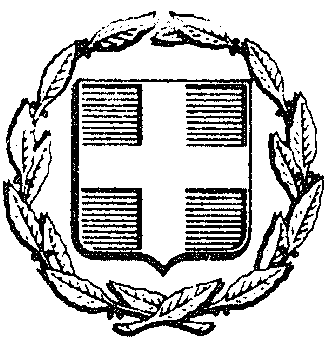 